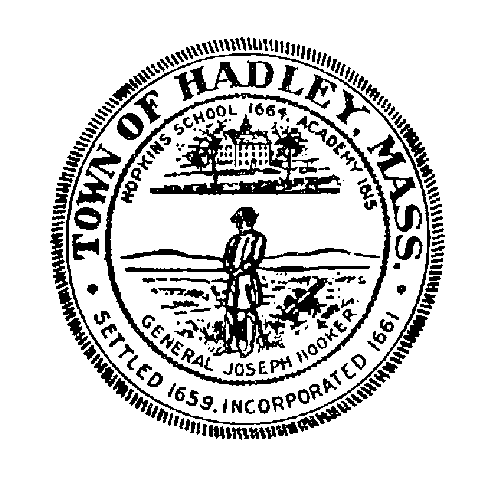 TOWN OF HADLEY, MASSACHUSETTSOFFICE OFTHE PLANNING BOARDPLANNING BOARD AGENDATUESDAY, DECEMBER 1, 20206:30 pmVIRTUAL MEETING6:30pm	Open Agenda – Office Hours 
[Administrative matters (including waivers, and amendments of prior actions), general questions about the Zoning Bylaw and development, Approval Not Required plans, and filing of applications on a first-come/first serve basis – a signup sheet is available at 6:15 pm. Public hearings begin at 6:45, but the Planning Board will not adjourn after the public hearings until all remaining administrative matters have been addressed.]6:45 pm	Public Hearings & Scheduled AppointmentsPublic Hearing to review the application to Redevelop Hadley Garage for a Special Permit: Site Plan Approval  for property located at 97 Russell St. (former Hadley Garage, aka Niedbala’s Garage) continued from 2/18/2020 to 3/17/2020 and then to 4/21/2020Public Hearing to review the application of Julius and Marilyn Gundersheim for a Special Permit to create an Accessory Apartment at 3 High Meadow Road. Continued from 5/19/2020OtherZoning Articles for Annual Town Meeting- definitons; Inclusionary zoning buyout; Massachusetts 2020 Model Floodplain Bylaws, FEMA Flood Insurance Rate Maps revisionsPlanning Board ProceduresBills & Correspondence; payrollFuture discussion topics“Doors” open at 6; meeting begins at 6:30The public may access the meeting remotely by using a computer or telephone and follow the instructions below:William Dwyer is inviting you to a scheduled Zoom meeting.Topic: Hadley Planning Board MeetingTime: Dec 1, 2020 06:00 PM Eastern Time (US and Canada)Join Zoom Meetinghttps://zoom.us/j/92684320235?pwd=KzR4dEJaOUg4MHRlOEtQMVZva1VWUT09Meeting ID: 926 8432 0235Passcode: 182510One tap mobile+13126266799,,92684320235#,,,,,,0#,,182510# US (Chicago)+19292056099,,92684320235#,,,,,,0#,,182510# US (New York)Dial by your location        +1 312 626 6799 US (Chicago)        +1 929 205 6099 US (New York)        +1 301 715 8592 US (Washington D.C)        +1 346 248 7799 US (Houston)        +1 669 900 6833 US (San Jose)        +1 253 215 8782 US (Tacoma)Meeting ID: 926 8432 0235Passcode: 182510Find your local number: https://zoom.us/u/adEToMmtuE The full text of the Governor's order may be found here:  https://41g41s33vxdd2vc05w415s1e-wpengine.netdna-ssl.com/wp-content/uploads/2020/03/OpenMtgLaw_ExecOrder_Mar32020.pdf